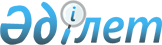 О снятии ограничительных мероприятийРешение акима села Мұзбел Нуринского района Карагандинской области от 25 февраля 2019 года № 1. Зарегистрировано Департаментом юстиции Карагандинской области 27 февраля 2019 года № 5209
      В соответствии со статьей 35 Закона Республики Казахстан от 23 января 2001 года "О местном государственном управлении и самоуправлении в Республике Казахстан", с подпунктом 8) статьи 10-1 Закона Республики Казахстан от 10 июля 2002 года "О ветеринарии", аким села Мұзбел РЕШИЛ:
      1. В связи с проведением комплекса ветеринарно-санитарных мероприятий по ликвидации бешенства среди крупного рогатого скота снять ограничительные мероприятия с территории села Мұзбел.
      2. Признать утратившим силу решение акима села Пржевальское от 5 ноября 2018 года № 1 "Об установлении ограничительных мероприятий на территории села Пржевальское" (зарегистрировано в Реестре государственной регистрации нормативных правовых актов за № 4996, опубликовано в районной газете "Нұра" от 10 ноября 2018 года № 44 (5592), в Эталонном контрольном банке нормативных правовых актов Республики Казахстан в электронном виде от 15 ноября 2018 года).
      3. Контроль за исполнением настоящего решения оставляю за собой.
      4. Настоящее решение вводится в действие со дня его первого официального опубликования.
					© 2012. РГП на ПХВ «Институт законодательства и правовой информации Республики Казахстан» Министерства юстиции Республики Казахстан
				
      Аким села

Е. Абаев
